                                                                                                      Projektas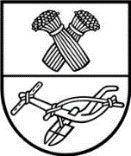 PANEVĖŽIO RAJONO SAVIVALDYBĖS TARYBA SPRENDIMASDĖL PANEVĖŽIO RAJONO SAVIVALDYBĖS TARYBOS 2018 M. VASARIO 22 D. SPRENDIMO NR. T-23 „DĖL PANEVĖŽIO RAJONO SAVIVALDYBĖS 2018 M. MELIORACIJOS PRIORITETINIŲ DARBŲ PROGRAMOS PATVIRTINIMO“ PAKEITIMO2018 m. rugpjūčio 30 d. Nr. T-Panevėžys	Vadovaudamasi Lietuvos Respublikos vietos savivaldos įstatymo 18 straipsnio 1 dalimi,             Savivaldybės taryba n u s p r e n d ž i a:	Pakeisti Panevėžio rajono savivaldybės 2018 m. melioracijos prioritetinių darbų programą, patvirtintą Savivaldybės tarybos 2018 m. vasario 22 d. sprendimu Nr. T-23 „Dėl Panevėžio rajono savivaldybės 2018 m. melioracijos prioritetinių darbų programos patvirtinimo“, ir išdėstyti ją nauja redakcija  (pridedama).Vytas Jakubonis 2018-08-16              PATVIRTINTA              Panevėžio rajono savivaldybės              tarybos                                                                                                    2018 m. vasario 22 d. sprendimu                                                                                                     Nr. T-23(Panevėžio rajono savivaldybės tarybos2018 m. rugpjūčio 30d. sprendimo Nr. T-        redakcija)PANEVĖŽIO RAJONO SAVIVALDYBĖS 2018 METŲMELIORACIJOS PRIORITETINIŲ DARBŲPROGRAMA______________PANEVĖŽIO RAJONO SAVIVALDYBĖS ADMINISTRACIJOSŽEMĖS ŪKIO SKYRIUSPanevėžio rajono savivaldybės tarybaiAIŠKINAMASIS RAŠTAS DĖL SPRENDIMO „DĖL PANEVĖŽIO RAJONO SAVIVALDYBĖS TARYBOS 2018 M. VASARIO  22 D. SPRENDIMO NR. T-23 „DĖL PANEVĖŽIO RAJONO SAVIVALDYBĖS 2018 M. MELIORACIJOS PRIORITETINIŲ DARBŲ PROGRAMOS PATVIRTINIMO“ PAKEITIMO“  PROJEKTO2018 m. rugpjūčio 16 d.Panevėžys	Projekto rengimą paskatinusios priežastys.	Panevėžio rajono savivaldybės taryba 2018 m. vasario 22 d. sprendimu Nr. T-23 „Dėl Panevėžio rajono savivaldybės 2018 m. melioracijos prioritetinių darbų programos patvirtinimo“   patvirtino  2018 m. melioracijos prioritetinių darbų programą. Atlikus viešuosius numatytų darbų, paslaugų pirkimus, paaiškėjo lėšų, reikalingų apmokėti už atliktus darbus, dydis, todėl būtina keisti melioracijos darbų programą.	Projekto rengimo esmė ir tikslai.	Projekto tikslas – patvirtinti patikslintą valstybės lėšomis finansuojamų melioracijos prioritetinių darbų 2018 m. programą.	Kokių pozityvių rezultatų laukiama.	Atlikus šiuos darbus, bus užtikrintas žemės savininkų ir kitų naudotojų žemėje esančių valstybei nuosavybės teise priklausančių melioracijos įrenginių tinkamas veikimas.	Galimos neigiamos pasekmės priėmus projektą, kokių priemonių reikėtų imtis, kad tokių pasekmių būtų išvengta.	Neigiamų pasekmių nenumatoma.	Kokius galiojančius teisės aktus būtina pakeisti ar panaikinti, priėmus teikiamą projektą.	Galiojančių teisės aktų keisti arba panaikinti nereikia.	Reikiami paskaičiavimai, išlaidų sąmatos bei finansavimo šaltiniai, reikalingi sprendimui įgyvendinti.	Finansavimo šaltiniai – valstybės biudžeto lėšos, skirtos melioracijos funkcijai atlikti. Panevėžio rajono savivaldybės administracijai žemės ūkio ministro įsakymu paskirta 451 000 eurų melioracijos statinių remonto ir priežiūros darbams atlikti. Šios lėšos bus naudojamos melioracijos griovių ir hidrotechnikos statinių priežiūrai ir remontui, didelio skersmens drenažo rinktuvų avariniams gedimams šalinti. Vyr. specialistas                                                                                                    Antanas BerežanskisPANEVĖŽIO RAJONO SAVIVALDYBĖS 2018 METŲMELIORACIJOS PRIORITETINIŲ DARBŲPROGRAMA(Projekto lyginamasis variantas)                                                                                       2018-02-22 d. sprendimu Nr. T-23         2018-08-30 d. sprendimu Nr. T-                     Eil. Nr.Darbų pavadinimasMato vnt.KiekisDarbų vertė Eur12345Išlaidos451 000,00Melioracijos statinių remontas ir priežiūra410 132,191.Upytės seniūnijos Memenčių kaime griovių ir juose esančių statinių remontas kartu su projekto parengimukm0,76 309,212.Karsakiškio seniūnijos Pievoniškių ir Lopinių kaimuose griovių ir juose esančių statinių remontas kartu su projekto parengimukm2,4226 079,293.Paįstrio seniūnijos Mickeliūnų ir Pūkelių kaimuose griovių ir juose esančių statinių remontas kartu su projekto parengimukm0,64 510,184.Panevėžio seniūnijos Pažagienių ir Stetiškių kaimuose griovių ir juose esančių statinių remontas karu su projekto parengimukm0,43 200,005.Panevėžio rajono Krekenavos seniūnijos Skruzdėlynės kaime dalies griovių ir juose esančių statinių remontas kartu su projekto parengimukm4,537 737,486.Panevėžio rajono Ramygalos seniūnijos Uliūnų kaime dalies griovių ir juose esančių statinių remontas kartu su projekto parengimukm3,4930 018,507.Panevėžio rajono Paįstrio seniūnijos Sitenių ir Kurapkynės kaimuose dalies griovių ir juose esančių statinių remontas kartu su projekto parengimukm5,5634 614,198.Panevėžio rajono Velžio seniūnijos Kirkūnų kaimo dalies griovių ir juose esančių statinių remontas kartu su projekto parengimukm3,1734 065,139.Panevėžio rajono Raguvos seniūnijos Raguvos ir Putiliškių kaimuose griovių ir juose esančių statinių remontas kartu su projekto parengimukm1,9520 434,4810.Panevėžio rajono Raguvos seniūnijos Sodeliškių kaime griovių ir juose esančių statinių remontas kartu su projekto parengimukm2,7930 237,0911.Panevėžio rajono Krekenavos seniūnijos Burvelių kaime griovių ir jose esančių statinių remontas kartu su projekto parengimukm3,3324 874,0412.Vandens kėlimo  siurblio keitimas Berniūnų siurblinėjevnt.112 088,0013.Valstybei nuosavybės teise priklausančių melioracijos statinių avarinis remontasvnt.2669 308,0814.Valstybei nuosavybės teise priklausančių 12,5 cm skersmens ir didesnių drenažo rinktuvų remontas gyvenvietėsevnt.719 200,0015.Miežiškių seniūnijos Jasvilonių kaime griovio V-9 priežiūraha4,12 750,0016.Naujamiesčio seniūnijos Gustonių ir Vilkelių kaimuose griovių priežiūraha2,81 810,0017.Velžio seniūnijos Dubų kaime griovių priežiūraha6,64 240,0018.Panevėžio rajono Krekenavos seniūnijos Burvelių ir Stuomeniškių  kaimuose  griovių  G-7, Gr. Nr. 8 ir 9  ir juose esančių statinių remonto darbai su projektavimo paslaugomiskm1,9512 085,4819.Panevėžio rajono Paįstrio seniūnijos Sitenių ir Kurapkynės kaimuose dalies griovių P6  ir P-6-3 ir juose esančių statinių remonto darbai su projektavimo paslaugomiskm3,1717 526,8520.Panevėžio rajono Ramygalos seniūnijos Uliūnų kaime dalies griovio Š-6  ir jame esančių statinių remonto darbai kartu su projektavimo paslaugomiskm1,2219 976,4521.Panevėžio rajono Velžio seniūnijos Kirkūnų kaime dalies griovio Ž-1-1  ir jame esančių statinių remonto darbai su projektavimo paslaugomiskm1,129 067,74Melioracijos sistemų ir hidrotechniniųstatinių eksploatacija13 615,001.Vandens kėlimo siurblinių (Skaistgirių, Bernatonių, Berniūnų) eksploatacija vnt.36 655,002.Išlaidos už elektros energijąvnt.33 850,003.Užtvankų (Stepanionių, Žibartonių, Pažibių, Švaininkų) eksploatacijavnt43 110,00Kitos išlaidos27 252,811.Melioracijos statinių kadastro sudarymasha115 423,74 630,002.Melioracijos projektų M1:2000 planinės medžiagos vektorizavimas ir atributinių duomenų rinkinio parengimas pagal Mel GIS specifikacijąha50 531,222 622,81Eil. Nr.Darbų pavadinimasMato vnt.KiekisDarbų vertė EurKiekisDarbų vertė Eur1234567Išlaidos451 000,00451 000,00Melioracijos statinių remontas ir priežiūra402 715,00410 132,191Upytės seniūnijos Memenčių kaime griovių ir juose esančių statinių remontas kartu su projekto parengimukm0,76 309,210,76 309,212Karsakiškio seniūnijos Pievoniškių ir Lopinių kaimuose griovių ir juose esančių statinių remontas kartu su projekto parengimukm2,4226 079,292,4226 079,293Paįstrio seniūnijos Mickeliūnų ir Pūkelių kaimuose griovių ir juose esančių statinių remontas kartu su projekto parengimukm0,64 510,180,64 510,184Panevėžio seniūnijos Pažagienių ir Stetiškių kaimuose griovių ir juose esančių statinių remontas karu su projekto parengimukm0,43 200,000,43 200,005Panevėžio rajono Krekenavos seniūnijos Skruzdėlynės kaime dalies griovių ir juose esančių statinių remontas kartu su projekto parengimukm4,543 398,004,537 737,486Panevėžio rajono Ramygalos seniūnijos Uliūnų kaime dalies griovių ir juose esančių statinių remontas kartu su projekto parengimukm3,4935 950,323,4930 018,57Panevėžio rajono Paįstrio seniūnijos Sitenių ir Kurapkynės kaimuose dalies griovių ir juose esančių statinių remontas kartu su projekto parengimukm5,5650 680,005,5634 614,198Panevėžio rajono Velžio seniūnijos Kirkūnų kaime dalies griovių ir juose esančių statinių remontas kartu su projekto parengimukm3,1738 190,003,1734 065,139Panevėžio rajono Raguvos seniūnijos Raguvos ir Putiliškių kaimuose griovių ir juose esančių statinių remontas kartu su projekto parengimukm1,9528 700,001,9520 434,4810.Panevėžio rajono Raguvos seniūnijos Sodeliškių kaime griovių ir juose esančių statinių remontas kartu su projekto parengimukm2,7936 920,002,7930 237,0911.Panevėžio rajono Krekenavos seniūnijos Burvelių kaime griovių ir jose esančių statinių remontas kartu su projekto parengimukm3,3334 740,003,3324 874,0412.Vandens kėlimo  siurblio keitimas Berniūnų siurblinėjevnt.112 088,00112 088,0013.Valstybei nuosavybės teise priklausančių melioracijos statinių avarinis remontasvnt.2655 600,002669 308,0814.Valstybei nuosavybės teise priklausančių 12,5 cm skersmens ir didesnių drenažo rinktuvų remontas gyvenvietėsevnt.716 950,00719 200,0015.Miežiškių seniūnijos Jasvilonių kaime griovio V-9 priežiūraha4,13 000,004,12750,0016.Naujamiesčio seniūnijos Gustonių ir Vilkelių kaimuose griovių priežiūraha2,82 000,002,81810,0017.Velžio seniūnijos Dubų kaime griovių priežiūraha6,64 400,006,64240,0018.Panevėžio rajono Krekenavos seniūnijos Burvelių ir Stuomeniškių  kaimuose  griovių  G-7, Gr. Nr. 8 ir 9 ir juose esančių statinių remonto darbai su projektavimo paslaugomis,km1,9512 085,4819.Panevėžio rajono Paįstrio seniūnijos Sitenių ir Kurapkynės kaimuose dalies griovių P6 ir P-6-3 ir juose esančių statinių remonto darbai su projektavimo paslaugomis,km3,1717 526,8520.Panevėžio rajono Ramygalos seniūnijos Uliūnų kaime dalies griovio Š-6  ir jame esančių statinių remonto darbai kartu su projektavimo paslaugomiskm1,2219 976,4521.Panevėžio rajono Velžio seniūnijos Kirkūnų kaime dalies griovio Ž-1-1  ir jame esančių statinių remonto darbai su projektavimo paslaugomiskm1,129 067,74Melioracijos sistemų ir hidrotechniniųstatinių eksploatacija13 655,0013 615,001.Vandens kėlimo siurblinių (Skaistgirių, Bernatonių, Berniūnų) eksploatacija vnt.36 655,0036 655,002.Išlaidos už elektros energijąvnt.33 850,0033850,003.Užtvankų (Stepanionių, Žibartonių, Pažibių, Švaininkų) eksploatacijavnt43 150,0043110,00Kitos išlaidos34 630,0027 252,811.Melioracijos statinių kadastro sudarymasha115 423,74 630,00115 423,74 630,02.Melioracijos projektų M1:2000 planinės medžiagos vektorizavimas ir atributinių duomenų rinkinio parengimas pagal Mel GIS specifikacijąha5053030 000,0050531,222 622,81